
Zleceniodawca został poinformowany przez Zleceniobiorcę, że:W przypadku, gdy badane parametry przekroczą dopuszczalne poziomy określone w przepisach obowiązującego prawa lub w ocenie zleceniobiorcy mogą stanowić zagrożenie dla zdrowia lub życia ludzi lub budzą inne wątpliwości - sprawozdanie z badań zostanie przekazane do właściwych (miejscowo i rzeczowo) organów urzędowej kontroli żywności i nie wnosi w tym zakresie żadnych zastrzeżeńNiepewność pomiaru jest podawana w sprawozdaniach z badań gdy jest to istotne dla ważności lub zastosowania wyników badań, na życzenie Klienta lub gdy niepewność wpływa na zgodność z wyspecyfikowanymi wartościami granicznymiPrzy stwierdzaniu zgodności ze specyfikacją/wymaganiem/deklaracją producenta przyjęto zasadę prostej akceptacjiMa prawo do złożenia skargi do  Dyrektora  WSSE  w  Krakowie  ul. Prądnicka 76, 31-202 KrakówTermin realizacji zlecenia wynika z zastosowanej metodyki i jest uzgodniony przez stronyDostarczone próbki do Laboratorium nie podlegają zwrotowiZleceniodawca oświadcza, że:Zapoznał się z metodami badań stosowanymi przez Zleceniobiorcę oraz z ceną za badania i nie wnosi w tym zakresie zastrzeżeńBierze pełną odpowiedzialność za etap pobrania i transportu próbek  Zapoznał się z informacją dotyczącą przetwarzania danych osobowych, która stanowi załącznik do przedmiotowego zleceniaPodane w/w dane są zgodne z prawdą ……………………………………………………............................					………………………………………………………............................Data i podpis/pieczęć Zleceniodawcy   						Data i podpis osoby lub osoby działającej w jego imieniu						przyjmującej próbkę/dokonującej przeglądu zlecenia 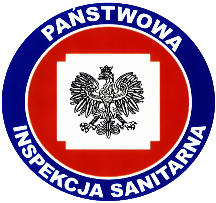 Zleceniobiorca:Wojewódzka Stacja Sanitarno- Epidemiologiczna w KrakowieDział Laboratoryjny ul. Prądnicka 76, 31-202 Kraków NIP: 677-10-27-767, REGON: 000297394Nazwa/adres Oddziału LaboratoryjnegoZleceniobiorca:Wojewódzka Stacja Sanitarno- Epidemiologiczna w KrakowieDział Laboratoryjny ul. Prądnicka 76, 31-202 Kraków NIP: 677-10-27-767, REGON: 000297394Nazwa/adres Oddziału LaboratoryjnegoZleceniobiorca:Wojewódzka Stacja Sanitarno- Epidemiologiczna w KrakowieDział Laboratoryjny ul. Prądnicka 76, 31-202 Kraków NIP: 677-10-27-767, REGON: 000297394Nazwa/adres Oddziału LaboratoryjnegoZleceniobiorca:Wojewódzka Stacja Sanitarno- Epidemiologiczna w KrakowieDział Laboratoryjny ul. Prądnicka 76, 31-202 Kraków NIP: 677-10-27-767, REGON: 000297394Nazwa/adres Oddziału LaboratoryjnegoZleceniobiorca:Wojewódzka Stacja Sanitarno- Epidemiologiczna w KrakowieDział Laboratoryjny ul. Prądnicka 76, 31-202 Kraków NIP: 677-10-27-767, REGON: 000297394Nazwa/adres Oddziału LaboratoryjnegoZleceniobiorca:Wojewódzka Stacja Sanitarno- Epidemiologiczna w KrakowieDział Laboratoryjny ul. Prądnicka 76, 31-202 Kraków NIP: 677-10-27-767, REGON: 000297394Nazwa/adres Oddziału LaboratoryjnegoZnak sprawyZnak sprawyZnak sprawyZleceniobiorca:Wojewódzka Stacja Sanitarno- Epidemiologiczna w KrakowieDział Laboratoryjny ul. Prądnicka 76, 31-202 Kraków NIP: 677-10-27-767, REGON: 000297394Nazwa/adres Oddziału LaboratoryjnegoZleceniobiorca:Wojewódzka Stacja Sanitarno- Epidemiologiczna w KrakowieDział Laboratoryjny ul. Prądnicka 76, 31-202 Kraków NIP: 677-10-27-767, REGON: 000297394Nazwa/adres Oddziału LaboratoryjnegoZleceniobiorca:Wojewódzka Stacja Sanitarno- Epidemiologiczna w KrakowieDział Laboratoryjny ul. Prądnicka 76, 31-202 Kraków NIP: 677-10-27-767, REGON: 000297394Nazwa/adres Oddziału LaboratoryjnegoZleceniobiorca:Wojewódzka Stacja Sanitarno- Epidemiologiczna w KrakowieDział Laboratoryjny ul. Prądnicka 76, 31-202 Kraków NIP: 677-10-27-767, REGON: 000297394Nazwa/adres Oddziału LaboratoryjnegoZleceniobiorca:Wojewódzka Stacja Sanitarno- Epidemiologiczna w KrakowieDział Laboratoryjny ul. Prądnicka 76, 31-202 Kraków NIP: 677-10-27-767, REGON: 000297394Nazwa/adres Oddziału LaboratoryjnegoZleceniobiorca:Wojewódzka Stacja Sanitarno- Epidemiologiczna w KrakowieDział Laboratoryjny ul. Prądnicka 76, 31-202 Kraków NIP: 677-10-27-767, REGON: 000297394Nazwa/adres Oddziału LaboratoryjnegoNr zleceniaNr zleceniaNr zleceniaZleceniobiorca:Wojewódzka Stacja Sanitarno- Epidemiologiczna w KrakowieDział Laboratoryjny ul. Prądnicka 76, 31-202 Kraków NIP: 677-10-27-767, REGON: 000297394Nazwa/adres Oddziału LaboratoryjnegoZleceniobiorca:Wojewódzka Stacja Sanitarno- Epidemiologiczna w KrakowieDział Laboratoryjny ul. Prądnicka 76, 31-202 Kraków NIP: 677-10-27-767, REGON: 000297394Nazwa/adres Oddziału LaboratoryjnegoZleceniobiorca:Wojewódzka Stacja Sanitarno- Epidemiologiczna w KrakowieDział Laboratoryjny ul. Prądnicka 76, 31-202 Kraków NIP: 677-10-27-767, REGON: 000297394Nazwa/adres Oddziału LaboratoryjnegoZleceniobiorca:Wojewódzka Stacja Sanitarno- Epidemiologiczna w KrakowieDział Laboratoryjny ul. Prądnicka 76, 31-202 Kraków NIP: 677-10-27-767, REGON: 000297394Nazwa/adres Oddziału LaboratoryjnegoZleceniobiorca:Wojewódzka Stacja Sanitarno- Epidemiologiczna w KrakowieDział Laboratoryjny ul. Prądnicka 76, 31-202 Kraków NIP: 677-10-27-767, REGON: 000297394Nazwa/adres Oddziału LaboratoryjnegoZleceniobiorca:Wojewódzka Stacja Sanitarno- Epidemiologiczna w KrakowieDział Laboratoryjny ul. Prądnicka 76, 31-202 Kraków NIP: 677-10-27-767, REGON: 000297394Nazwa/adres Oddziału LaboratoryjnegoData przyjęcia próbekData przyjęcia próbekData przyjęcia próbekZLECENIE NA BADANIE FIZYKOCHEMICZNE PRÓBEK PRZEDMIOTÓW I WYROBÓW DO KONTAKTU Z ŻYWNOŚCIĄ ZLECENIE NA BADANIE FIZYKOCHEMICZNE PRÓBEK PRZEDMIOTÓW I WYROBÓW DO KONTAKTU Z ŻYWNOŚCIĄ ZLECENIE NA BADANIE FIZYKOCHEMICZNE PRÓBEK PRZEDMIOTÓW I WYROBÓW DO KONTAKTU Z ŻYWNOŚCIĄ ZLECENIE NA BADANIE FIZYKOCHEMICZNE PRÓBEK PRZEDMIOTÓW I WYROBÓW DO KONTAKTU Z ŻYWNOŚCIĄ ZLECENIE NA BADANIE FIZYKOCHEMICZNE PRÓBEK PRZEDMIOTÓW I WYROBÓW DO KONTAKTU Z ŻYWNOŚCIĄ ZLECENIE NA BADANIE FIZYKOCHEMICZNE PRÓBEK PRZEDMIOTÓW I WYROBÓW DO KONTAKTU Z ŻYWNOŚCIĄ ZLECENIE NA BADANIE FIZYKOCHEMICZNE PRÓBEK PRZEDMIOTÓW I WYROBÓW DO KONTAKTU Z ŻYWNOŚCIĄ ZLECENIE NA BADANIE FIZYKOCHEMICZNE PRÓBEK PRZEDMIOTÓW I WYROBÓW DO KONTAKTU Z ŻYWNOŚCIĄ ZLECENIE NA BADANIE FIZYKOCHEMICZNE PRÓBEK PRZEDMIOTÓW I WYROBÓW DO KONTAKTU Z ŻYWNOŚCIĄ ZLECENIE NA BADANIE FIZYKOCHEMICZNE PRÓBEK PRZEDMIOTÓW I WYROBÓW DO KONTAKTU Z ŻYWNOŚCIĄ ZLECENIE NA BADANIE FIZYKOCHEMICZNE PRÓBEK PRZEDMIOTÓW I WYROBÓW DO KONTAKTU Z ŻYWNOŚCIĄ ZLECENIODAWCA/KLIENT  (wypełnia Zleceniodawca)ZLECENIODAWCA/KLIENT  (wypełnia Zleceniodawca)ZLECENIODAWCA/KLIENT  (wypełnia Zleceniodawca)ZLECENIODAWCA/KLIENT  (wypełnia Zleceniodawca)ZLECENIODAWCA/KLIENT  (wypełnia Zleceniodawca)ZLECENIODAWCA/KLIENT  (wypełnia Zleceniodawca)ZLECENIODAWCA/KLIENT  (wypełnia Zleceniodawca)ZLECENIODAWCA/KLIENT  (wypełnia Zleceniodawca)ZLECENIODAWCA/KLIENT  (wypełnia Zleceniodawca)ZLECENIODAWCA/KLIENT  (wypełnia Zleceniodawca)ZLECENIODAWCA/KLIENT  (wypełnia Zleceniodawca)Imię i nazwisko/ nazwa podmiotuImię i nazwisko/ nazwa podmiotuAdresAdresNIPNIPREGONREGONTelefonTelefonE-mailE-mailINFORMACJE DOTYCZĄCE DOSTARCZONEJ PRÓBKI/EK (wypełnia Zleceniodawca)INFORMACJE DOTYCZĄCE DOSTARCZONEJ PRÓBKI/EK (wypełnia Zleceniodawca)INFORMACJE DOTYCZĄCE DOSTARCZONEJ PRÓBKI/EK (wypełnia Zleceniodawca)INFORMACJE DOTYCZĄCE DOSTARCZONEJ PRÓBKI/EK (wypełnia Zleceniodawca)INFORMACJE DOTYCZĄCE DOSTARCZONEJ PRÓBKI/EK (wypełnia Zleceniodawca)INFORMACJE DOTYCZĄCE DOSTARCZONEJ PRÓBKI/EK (wypełnia Zleceniodawca)INFORMACJE DOTYCZĄCE DOSTARCZONEJ PRÓBKI/EK (wypełnia Zleceniodawca)INFORMACJE DOTYCZĄCE DOSTARCZONEJ PRÓBKI/EK (wypełnia Zleceniodawca)INFORMACJE DOTYCZĄCE DOSTARCZONEJ PRÓBKI/EK (wypełnia Zleceniodawca)INFORMACJE DOTYCZĄCE DOSTARCZONEJ PRÓBKI/EK (wypełnia Zleceniodawca)INFORMACJE DOTYCZĄCE DOSTARCZONEJ PRÓBKI/EK (wypełnia Zleceniodawca)Data pobrania próbekData pobrania próbekCel badaniaCel badaniaKontrola wewnętrzna do oceny zgodności w obszarze regulowanym prawnieKontrola wewnętrzna do oceny zgodności w obszarze regulowanym prawnieKontrola wewnętrzna do oceny zgodności w obszarze regulowanym prawnieKontrola wewnętrzna do oceny zgodności w obszarze regulowanym prawnieKontrola wewnętrzna do oceny zgodności w obszarze regulowanym prawnieKontrola wewnętrzna do oceny zgodności w obszarze regulowanym prawnieKontrola wewnętrzna do oceny zgodności w obszarze regulowanym prawnieKontrola wewnętrzna do oceny zgodności w obszarze regulowanym prawnieCel badaniaCel badaniaKontrola wewnętrzna do wykorzystania poza obszarem regulowanym prawnieKontrola wewnętrzna do wykorzystania poza obszarem regulowanym prawnieKontrola wewnętrzna do wykorzystania poza obszarem regulowanym prawnieKontrola wewnętrzna do wykorzystania poza obszarem regulowanym prawnieKontrola wewnętrzna do wykorzystania poza obszarem regulowanym prawnieKontrola wewnętrzna do wykorzystania poza obszarem regulowanym prawnieKontrola wewnętrzna do wykorzystania poza obszarem regulowanym prawnieKontrola wewnętrzna do wykorzystania poza obszarem regulowanym prawnieCel badaniaCel badaniaBadania przechowalniczeBadania przechowalniczeBadania przechowalniczeBadania przechowalniczeBadania przechowalniczeBadania przechowalniczeBadania przechowalniczeBadania przechowalniczeCel badaniaCel badaniaInne  Inne  Inne  Inne  Inne  Inne  Inne  Inne  Uwagi do zleceniaUwagi do zleceniaWypełnia ZleceniobiorcaWypełnia ZleceniobiorcaWypełnia ZleceniodawcaWypełnia ZleceniodawcaWypełnia ZleceniodawcaWypełnia ZleceniodawcaWypełnia ZleceniodawcaWypełnia ZleceniodawcaWypełnia ZleceniodawcaWypełnia ZleceniodawcaWypełnia ZleceniodawcaLp.Kod próbkinadany w LaboratoriumNazwa próbkiNazwa próbkiNazwa i adres producenta/ 
Kraj pochodzeniaData produkcjiTermin ważnościRodzaj opakowaniaRodzaj opakowaniaInne informacje: 
nr partii/serii/ wielkość próbki/serii Rodzaj badania(wpisać pozycję 
z Zakresu badań)1.2.3.4.5.ZAKRES BADAŃ MATERIAŁÓW I WYROBÓW DO KONTAKTU Z ŻYWNOŚCIĄ(A)-wyniki badań objęte Zakresem Akredytacji Nr AB 601ZAKRES BADAŃ MATERIAŁÓW I WYROBÓW DO KONTAKTU Z ŻYWNOŚCIĄ(A)-wyniki badań objęte Zakresem Akredytacji Nr AB 601ZAKRES BADAŃ MATERIAŁÓW I WYROBÓW DO KONTAKTU Z ŻYWNOŚCIĄ(A)-wyniki badań objęte Zakresem Akredytacji Nr AB 601ZAKRES BADAŃ MATERIAŁÓW I WYROBÓW DO KONTAKTU Z ŻYWNOŚCIĄ(A)-wyniki badań objęte Zakresem Akredytacji Nr AB 601ZAKRES BADAŃ MATERIAŁÓW I WYROBÓW DO KONTAKTU Z ŻYWNOŚCIĄ(A)-wyniki badań objęte Zakresem Akredytacji Nr AB 601ZAKRES BADAŃ MATERIAŁÓW I WYROBÓW DO KONTAKTU Z ŻYWNOŚCIĄ(A)-wyniki badań objęte Zakresem Akredytacji Nr AB 601Lp.Lp.Badana cechaBadana cechaMetodyka badawczaMetodyka badawcza11Migracja globalna -  przez całkowite zanurzenieMigracja globalna -  przez całkowite zanurzenieMetoda wagowa wg PN-EN 1186-3:2005A22Migracja globalna -  z zastosowaniem komory pomiarowejMigracja globalna -  z zastosowaniem komory pomiarowejMetoda wagowa wg PN-EN 1186-5:2005A33Migracja globalna - przez napełnienia wyrobuMigracja globalna - przez napełnienia wyrobuMetoda wagowa wg PN-EN 1186-9:2006A44Migracja globalna – z zastosowaniem  torebkiMigracja globalna – z zastosowaniem  torebkiMetoda wagowa wg PN-EN 1186-7:2006A5Migracja globalna - Metoda z zastosowaniem płynów modelowych  imitujących tłuszczeMigracja globalna - Metoda z zastosowaniem płynów modelowych  imitujących tłuszczeMigracja globalna - Metoda z zastosowaniem płynów modelowych  imitujących tłuszczeMetoda wagowa wg PN-EN 1186-14:2005A6Zawartość formaldehydu  w wyciągu wodnym  (papier i tektura)Zawartość formaldehydu  w wyciągu wodnym  (papier i tektura)Zawartość formaldehydu  w wyciągu wodnym  (papier i tektura)Metoda spektrofotometryczna wg PN-EN 645:1998;PN-EN 1541:2003A7Zawartość ekstrahowalnego formaldehydu (tłoczywa melaminowo - formaldehydowe)Zawartość ekstrahowalnego formaldehydu (tłoczywa melaminowo - formaldehydowe)Zawartość ekstrahowalnego formaldehydu (tłoczywa melaminowo - formaldehydowe)Metoda spektrofotometryczna wg PN ISO 4614:2005  pkt. 8; PN-EN 13130-1:2006A8Migracja  pierwszorzędowych amin aromatycznych (PAAs) z wyrobów do kontaktu z żywnością wykonanych z poliamidu Migracja  pierwszorzędowych amin aromatycznych (PAAs) z wyrobów do kontaktu z żywnością wykonanych z poliamidu Migracja  pierwszorzędowych amin aromatycznych (PAAs) z wyrobów do kontaktu z żywnością wykonanych z poliamidu Metoda wysokosprawnej chromatografii cieczowej z detekcją matrycą diodową (HPLC-DAD) wg  PB-LFZ/LFI-11 wydanie nr 5z dnia 25.11.2014 r.A9Cechy organoleptyczneCechy organoleptyczneCechy organoleptyczneMetoda trójkątowa wg DIN 10955:2004101010Migracja metali (ołowiu i kadmu) z wyrobów ceramicznychMetoda płomieniowej absorpcyjnej spektrometrii atomowej (FAAS) wg PN-EN 1388-1:2000 +Ap1:2002A111111Migracja metali (ołowiu i kadmu) z powierzchni krzemianowych, wyrobów innych niż ceramiczneMetoda płomieniowej absorpcyjnej spektrometrii atomowej (FAAS) wg PN-EN 1388-2:2000A121212Migracja metali ( ołowiu, kadmu, miedzi, cynku, żelaza) –z papieru, tektury, bibułki tissueMetoda płomieniowej absorpcyjnej spektrometrii atomowej (FAAS) wg PN-P-50430:1998131313Wilgotność -  papier, tektura, bibułki tissueMetoda wagowa wg PN-EN ISO 287:2011141414Gramatura - papier, tektura, bibułki tissueMetoda wagowa wg PN-EN ISO 536:2011151515Zawartość części lotnych – metodą wagową -  smoczki dla niemowlątMetoda wagowa wg  PN-EN 1400-3:2004161616Trwałość wybarwienia – papier i tekturaMetoda wizualna wg PN-EN 1230-1:2004PN-EN 1230-2:2004Uwagi (wpisać jeśli zasadne)Uwagi (wpisać jeśli zasadne)Uwagi (wpisać jeśli zasadne)Uwagi (wpisać jeśli zasadne)Uwagi (wpisać jeśli zasadne)Uwagi (wpisać jeśli zasadne)Uzgodnienia ze Zleceniodawcą/KlientemUzgodnienia ze Zleceniodawcą/KlientemUzgodnienia ze Zleceniodawcą/KlientemUzgodnienia ze Zleceniodawcą/KlientemUzgodnienia ze Zleceniodawcą/KlientemCzy sprawozdanie z badań ma zawierać niepewność rozszerzoną do wyników badań?taknieCzy sprawozdanie z badań ma zawierać specyfikacje/wymagania aktów prawnych/deklaracje producenta?taknieJeżeli tak wpisać właściwe akty prawne lub pozycje z Załącznika 2 „Wykaz aktów prawnych”Jeżeli tak wpisać właściwe akty prawne lub pozycje z Załącznika 2 „Wykaz aktów prawnych”Jeżeli tak wpisać właściwe akty prawne lub pozycje z Załącznika 2 „Wykaz aktów prawnych”Jeżeli tak wpisać właściwe akty prawne lub pozycje z Załącznika 2 „Wykaz aktów prawnych”Jeżeli tak wpisać właściwe akty prawne lub pozycje z Załącznika 2 „Wykaz aktów prawnych”Czy sprawozdanie z badań ma zawierać stwierdzenie zgodności ze specyfikacją/ wymaganiem aktów prawnych/deklaracją producenta?taknieForma odbioru sprawozdania z badań osobiściepocztąForma odbioru  fakturyosobiściepocztąDane do faktury (wpisać tylko wtedy gdy inne niż dane Zleceniodawcy/Klienta)Dane do faktury (wpisać tylko wtedy gdy inne niż dane Zleceniodawcy/Klienta)Dane do faktury (wpisać tylko wtedy gdy inne niż dane Zleceniodawcy/Klienta)Dane do faktury (wpisać tylko wtedy gdy inne niż dane Zleceniodawcy/Klienta)Dane do faktury (wpisać tylko wtedy gdy inne niż dane Zleceniodawcy/Klienta)Cena za badania wynosi (wypełnia Zleceniobiorca)Płatność: przelew na numer rachunku bankowego: 85 1010 1270 0037 0822 3100 0000, NBP O/O KrakówZleceniodawca zobowiązany jest do uregulowania należności  za badania przed wykonaniem badań (dotyczy osób fizycznych) lub w terminie 14 dni od daty wystawienia faktury bez dodatkowego wezwania (dotyczy firm).  
Za zapłatę uznaje się dzień wpływu środków finansowych na rachunek bankowy Zleceniobiorcy.Płatność: przelew na numer rachunku bankowego: 85 1010 1270 0037 0822 3100 0000, NBP O/O KrakówZleceniodawca zobowiązany jest do uregulowania należności  za badania przed wykonaniem badań (dotyczy osób fizycznych) lub w terminie 14 dni od daty wystawienia faktury bez dodatkowego wezwania (dotyczy firm).  
Za zapłatę uznaje się dzień wpływu środków finansowych na rachunek bankowy Zleceniobiorcy.